Сумська міська радаVІІ СКЛИКАННЯ               СЕСІЯРІШЕННЯвід                   2019 року №           -МРм. СумиРозглянувши звернення громадянина, надані документи, відповідно до протоколу засідання постійної комісії з питань архітектури, містобудування, регулювання земельних відносин, природокористування та екології Сумської міської ради від 04.04.2019 № 149, статей 12, 122, частини 6 статті 186 Земельного кодексу України, статті 50 Закону України «Про землеустрій», керуючись пунктом 34 частини першої статті 26 Закону України «Про місцеве самоврядування в Україні», Сумська міська рада  ВИРІШИЛА:Відмовити Срібняку Володимиру Миколайовичу  в затвердженні проекту землеустрою щодо відведення земельної ділянки за адресою: м. Суми, проїзд Андріївський, біля № 2, площею 0,1200 га  для індивідуального садівництва за рахунок земель сільськогосподарського призначення у зв’язку з відсутністю погодження проекту землеустрою  щодо відведення земельної ділянки управлінням архітектури та містобудування Сумської міської ради в порядку, встановленому частиною другою статті 186-1 Земельного кодексу України, відсутністю погодження меж земельної ділянки з суміжним власником, яке є обов’язковою складовою проведення кадастрової зйомки, що встановлено частиною другою статті 198 Земельного кодексу України, а також відсутністю відомостей про реєстрацію  земельної ділянки, яка повинна бути здійснена за результатами складання документації із землеустрою відповідно до пункту 107 Порядку ведення Державного земельного кадастру, затвердженого Постановою                                   Кабінету Міністрів України від 17.10.2012 № 1051 і відсутністю кадастрового номеру земельної ділянки, який повинен зазначатися у рішенні                                     органу місцевого самоврядування про затвердження документації із землеустрою відповідно до частини п’ятої статті 16 Закону України « Про державний земельний кадастр».Сумський міський голова                                                                    О.М. ЛисенкоВиконавець: Михайлик Т.О.Ініціатор розгляду питання –– постійна комісія з питань архітектури, містобудування, регулювання земельних відносин, природокористування та екології Сумської міської радиПроект рішення підготовлено департаментом забезпечення ресурсних платежів Сумської міської радиДоповідач – департамент забезпечення ресурсних платежів Сумської міської ради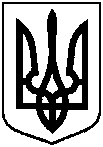 Проектоприлюднено «__»_________2019 р.Про відмову Срібняку Володимиру Миколайовичу в затвердженні проекту землеустрою щодо відведення земельної ділянки за адресою: м. Суми, проїзд Андріївський, біля № 2 для індивідуального садівництва